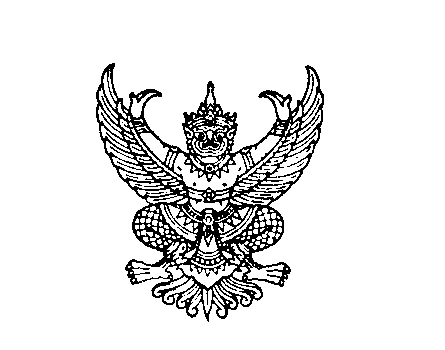 ที่ มท 0809.4/ว	 				          กรมส่งเสริมการปกครองท้องถิ่น							          ถนนนครราชสีมา เขตดุสิต กทม. 10300                                                                             กุมภาพันธ์  2564เรื่อง    เลื่อนการอบรมโครงการสัมมนาเชิงปฏิบัติการ เรื่อง การประเมินผลงานข้าราชการหรือพนักงานครู           และบุคลากรทางการศึกษาสังกัดองค์กรปกครองส่วนท้องถิ่น เพื่อให้มีหรือเลื่อนวิทยฐานะสูงขึ้น          ประจำปีงบประมาณ พ.ศ. 2564 รุ่นที่ 3เรียน   ผู้ว่าราชการจังหวัด ทุกจังหวัด อ้างถึง  หนังสือกรมส่งเสริมการปกครองท้องถิ่น ที่ มท 0809.4/ว 3280 ลงวันที่ 22 ตุลาคม 2563         	ตามที่กรมส่งเสริมการปกครองท้องถิ่น ได้แจ้งการจัดโครงการสัมมนาเชิงปฏิบัติการ                  เรื่อง การประเมินผลงานข้าราชการหรือพนักงานครูและบุคลากรทางการศึกษาสังกัดองค์กรปกครอง          ส่วนท้องถิ่น เพื่อให้มีหรือเลื่อนวิทยฐานะสูงขึ้น ประจำปีงบประมาณ พ.ศ. 2564 จำนวน 15 รุ่น         ระหว่างเดือนมกราคม – กันยายน 2564 นั้น    		กรมส่งเสริมการปกครองท้องถิ่น พิจารณาแล้วเห็นว่า ปัจจุบันสถานการณ์การแพร่ระบาดของโรคติดเชื้อไวรัสโคโรนา 2019 (โควิด 19) ยังไม่มีแนวโน้มที่จะลดลง เนื่องจากยังมียอดผู้ติดเชื้อเพิ่มสูงขึ้นอย่างต่อเนื่อง เพื่อเป็นการลดความเสี่ยงในการแพร่ระบาดของโรคติดเชื้อไวรัสโคโรนา 2019 (โควิด 19)         ได้เลื่อนการจัดโครงการสัมมนาเชิงปฏิบัติการ เรื่อง การประเมินผลงานข้าราชการหรือพนักงานครู               และบุคลากรทางการศึกษาสังกัดองค์กรปกครองส่วนท้องถิ่น เพื่อให้มีหรือเลื่อนวิทยฐานะสูงขึ้น           ประจำปีงบประมาณ  พ.ศ. 2564 ในห้วงเดือนกุมภาพันธ์ 2564 จำนวน 1 รุ่น คือ รุ่นที่ 3 ระหว่างวันที่         24 – 27 กุมภาพันธ์ 2564 ออกไปจนกว่าสถานการณ์จะคลี่คลายหรือจนกว่าจะมีการประกาศเปลี่ยนแปลง จึงเรียนมาเพื่อโปรดทราบ และขอให้แจ้งองค์กรปกครองส่วนท้องถิ่นทราบด้วย  ขอแสดงความนับถือ อธิบดีกรมส่งเสริมการปกครองท้องถิ่นสำนักพัฒนาระบบบริหารงานบุคคลส่วนท้องถิ่น                                                          กลุ่มงานบริหารงานบุคคลทางการศึกษาท้องถิ่น                                                          โทร. ๐-๒๒๔๑-๙๐๐๐ ต่อ 4229โทรสาร 0-2241-9055